MIU2-VA Modulo Ingressi UsciteModulo con 8 contatti ingresso controllati e/o 4 uscite relè 1 A. Ad ogni doppio ingresso si perde una uscita. Ogni ingresso e ogni uscita vengono configurate tramite software SecurAudio, gli ingressi possono essere abilitati per attivazione messaggi di cortesia inseriti all’interno della memoria della matrice EV6Z-VA, mentre le uscite per funzioni ausiliarie.Le caratteristiche richieste si riferiscono al modello BLUEPRINT MIU2-VA o equivalente.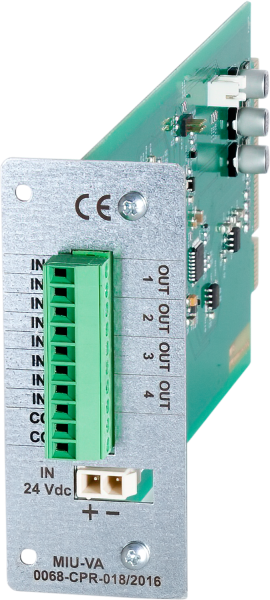 